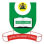 NATIONAL OPEN UNIVERSITY OF NIGERIAPLOT 91, CADASTRAL ZONE, NNAMDI AZIKIWE EXPRESSWAY, JABI - ABUJAFACULTY OF SCIENCESDEPARTMENT OF PURE AND APPLIED SCIENCE                                         APRIL/MAY, 2019 EXAMINATIONSCOURSE CODE: 		PHY 313COURSE TITLE: 		MATHEMATICAL METHODS FOR PHYSICS ICREDIT UNIT               3TIME ALLOWED 	          (2½ HRS)INSTRUCTION: 		Answer question 1 and any other four questionsQUESTION 1   (a) Express by a formula involving the variables z and [6 marks]   (b) Determine the partial differential equation for z = ( x2 –y2)   		   [ 5 marks]  (c )   Express f(t) = z5+4z2-6 in polar form. 					  [5 marks] (d) Solve                                                                           [6 marks]QUESTION 22(a) Generate the parametric equation of an ellipse centered at the origin represented by the equation s(t) = 2cost+isint for 0≤t≤2π . Rotate the ellipse by an angle of π/6 radians and shift the center of the ellipse 2 units to the right and 1 unit up. [8 marks](b)  Write the Cauchy Riemann equation [4 marks]QUESTION 33. (a).   Find the Fourier series of the sine function represented by f (x) = 0 for x ≤  2 and f (x) = 2 for x > 2  the points ( 0, 3). [6 marks](b) Q. Show that the function  satisfies the one dimensional heat conduction [6 marks]    QUESTION 44.. Determine the residues of the following functions at the points indicated (a)    (z = j)         (b)  (z = 0)       (c) 	  (z =- 1)	[4 marks each]QUESTION 55.  (a) Show that f(t):→ defined by f(t) =ez  is analytic in C and that[6 marks]5(b) Show that  [6marks]QUESTION 66  (a) Show that      [6 marks](b) given the Fourier series determine the Fourier coefficient of a0. [6 marks]